Инструкция по выполнению заданий по учебной дисциплине «ЛИТЕРАТУРА»                          Четверг 25.11.202114 группа ОПОП «Продавец, контролер-кассир»  (6 часов)  Для выполнения задания вы должны зайти в систему дистанционного обучения (СДО)  Артинского агропромышленного техникума.  (ПУТЬ/ http://aat-arti.ru/   главная страница, вкладка , ввести логин и пароль, далее вкладка «Мои курсы», курс  «Русская литература  19 в.)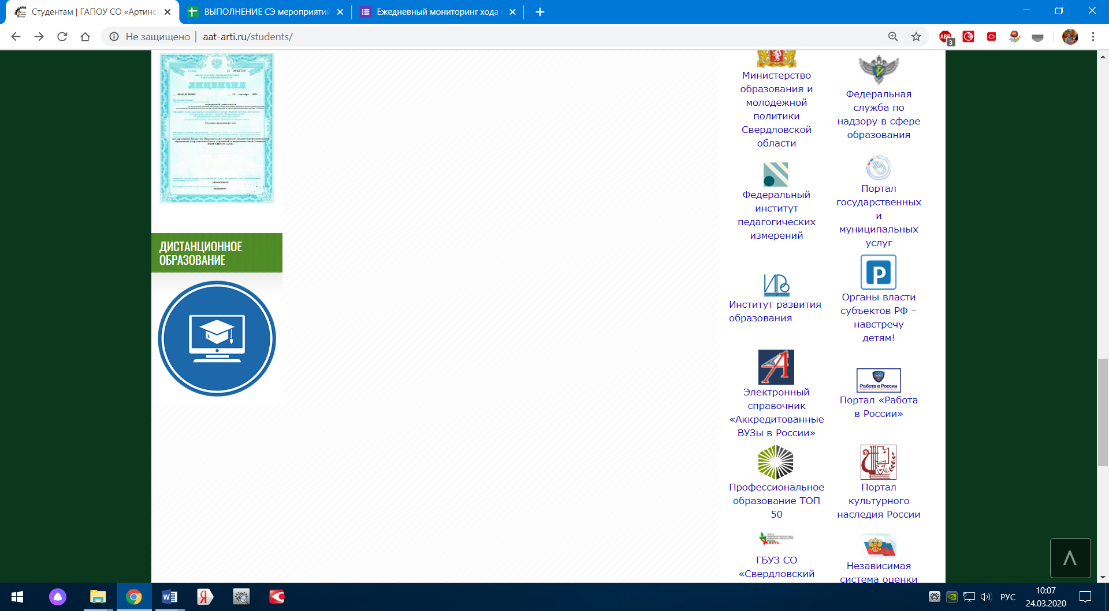 Задания в СДО:Тема 2.5. М.Е. Салтыков-Щедрин (Познакомиться с информационным ресурсом)М. Е. Салтыков-Щедрин жизнь и творчество (изучить информационный ресурс)Задание 20. Жизнь и творчество М. Е. Салтыкова-Щедрина (на оценку)Задание 21 Словарь терминов (на оценку)Прочитать одну сказку Салтыкова-Щедрина, вспомнить что такое Фабула и конфликт.Задание 22 Сказки Салтыкова-Щедрина – выполнить на оценку.Прочитать «Историю одного города» Салтыкова-Щедрина.Задание 23 «История одного города» - на оценкуУважаемые студенты! Внимательно читайте задания и отвечайте на поставленные вопросы прямо в СДО. Тесты онлайн, задания  - набираете текст самостоятельно, не копировать!!!За выполнение заданий на четверг 25.11.2021 вы должны получить 4 оценки, если до конца недели не будут выполнены все задания, в журнал будут выставлены неудовлетворительные оценки. 